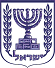 הכנסתט"ו בשבט התשע"ו25 בינואר, 2016 2610 לכבודיו"ר הכנסת, ח"כ יולי יואל אדלשטייןאדוני היושב ראש,אבקש להעלות על סדר יומה של הכנסת הצעה דיון מהיר בנושא:""קרטל בנסיעות לפולין"דברי הסבר:9 גורמים במשרדי הנסיעות בתחום שיווק הנסיעות לפולין נחקרו כחשודים - כי לאחר שזכו במכרז משרד החינוך תיאמו את המחירים ואת חלוקת השוק כדי למנוע תחרות במשק, ולקדם את בחירתם ע"י בתי הספר.

זאת לאור תלונותיהם של הורים רבים כי הם מתקשים לעמוד בנטל הכספי הגבוהה של המשלחות לפולין לאחר שהתברר להם שאין הבדלים במחירים שמציעים משרדי הנסיעות השונים.

לאור חשיבות הנושא והצורך הדחוף למצוא את מנגנוני הפיקוח המתאימים כדי שמקרים כאלה לא יישנו - יש צורך דחוף להעלות נושא חשוב זה לדיון במליאת הכנסת.בכבוד רב,חבר הכנסת חמד עמאר